                                                                        Client Information Form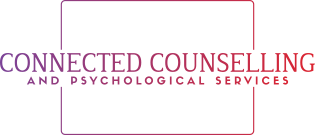 Name:_________________________________________Name for Insurance: ______________________________Date of Birth: ___________________________Gender Identity & Pronouns: _________________________Address:________________________________________________________________________________________Phone: ___________________ Okay to leave message    Y     NEmail: __________________________________________Extended Health Care Benefits:  Y    NBenefit Information: ______________________________________________________________________________